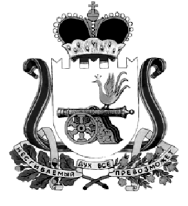 АДМИНИСТРАЦИЯ МУНИЦИПАЛЬНОГО ОБРАЗОВАНИЯ“КАРДЫМОВСКИЙ  РАЙОН” СМОЛЕНСКОЙ ОБЛАСТИ П О С Т А Н О В Л Е Н И Еот 20.02. 2016 № 00074Администрация муниципального образования «Кардымовский район» Смоленской областипостановляет:1. Внести в муниципальную программу «Развитие малого и среднего предпринимательства на территории муниципального образования «Кардымовский район» Смоленской области» на 2014-2020 годы, утвержденной  постановлением Администрации муниципального образования «Кардымовский район» Смоленской области от 22.01.2014 №0017, следующие изменения:- по всему тексту постановления слова «отдел экономики и комплексного развития» заменить словами «отдел экономики, инвестиций, имущественных отношений».2. Контроль исполнения настоящего постановления возложить на заместителя Главы муниципального образования «Кардымовский район» Смоленской области И.А. Дмитриеву.3. Настоящее постановление вступает в силу со дня его подписания.О внесении изменений в муниципальную программу   «Развитие малого и среднего предпринимательства на территории муниципального образования «Кардымовский район» Смоленской области» на 2014-2020 годыИсполняющий полномочия Главы муниципального образования «Кардымовский район» Смоленской областиЕ.В. Беляев